2-ի բաժանելիության հայտանիշ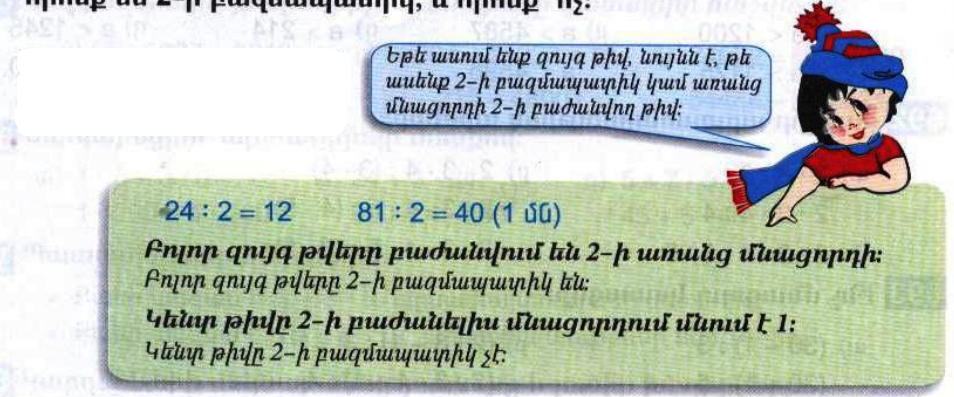 Դասարանական առաջադրանքներ 1․ Ո՞ր շարքի բոլոր թվերն են պատիկ 2-ին։ 124, 390, 2056, 278, 52, 260, 7124, 6482, 3, 148, 472226, 648, 9624, 7830, 7892երրորդ շարքը2․ Տրված թվերը ներկայացրո՛ւ կարգային գումարելիների գումարի տեսքով և պատասխանի՛ր հարցերին։ 65 – 60 + 5, 420 – 400 + 20, 1021 + 1000 + 20 + 1Քանի՞ միավոր կա յուրաքանչյուր թվի միավորների կարգում։ 65 – 5, 420 – 0, 1021 – 1Այդ թվերից ո՞րն է առանց մնացորդի բաժանվում 2-ի։ 420Այդ թվերից որո՞նք են կենտ, և որո՞նք՝  զույգ։ կենտ 65, 1021, զույգ 4203. Ընտրի՛ր այն արտահայտությունները, որոնց արժեքը պատիկ է 2-ին։ 120+1124 = 1244 : 2 = 6221366-114 = 1252 : 2 = 6262251+215+212 = 2678 : 2 = 13394527-106-101 = 4320 : 2 = 21601575-24-24 = 1527 : 2 = ոչ2x277-211 = 343 : 2 = ոչ4․ Հետևելով օրինակին՝ կատարի՛ր բաժանում և ստուգի՛ր սրդյունքը։Օրինակ՝ 248։5=49(3մն) Ստ․ 49x5+3=248375:2 = 187 (1մն)375:5 = 75375:10 = 37 (5մն)370:10 = 375․ Շախմատի խմբակում կա 11 տղա և 5 աղջիկ: Ամեն ամիս խմբակին միանում է 1 տղա և 3 աղջիկ: Քանի՞ ամիս անց խմբակում տղաների և աղջիկների քանակը կհավասարվի:Լուծում5 + 3 + 3 + 3 = 1411 + 1 + 1 + 1 = 14Պատ. 3 ամիս:Տնային առաջադրանքներ 1․ Ո՞ր շարքի բոլոր թվերն են պատիկ 2-ին։3200, 324, 185, 4, 5062902, 8, 442, 334, 22564388, 9, 880, 292երկրորդ շարքը2․ Տրված թվերը ներկայացրո՛ւ կարգային գումարելիների գումարի տեսքով և պատասխանի՛ր հարցերին։ 72 – 70 + 2, 503 – 500 + 3,  3250 – 3000 + 200 + 50Քանի՞ միավոր կա յուրաքանչյուր թվի միավորների կարգում։ 72 - 2, 503 – 3, 3250 - 0Այդ թվերից ո՞րն է առանց մնացորդի բաժանվում 2-ի։ 72, 3250Այդ թվերից որո՞նք են կենտ, և որո՞նք՝  զույգ։ կենտ 503, զույգ 72, 32503. Ընտրի՛ր այն արտահայտությունները, որոնց արժեքը պատիկ է 2-ին։ 418+2109 = 2527 : 2 = ոչ326+24 = 350 : 2 = 1752136-321 = 1815 : 2 = ոչ1562-28 = 1534 : 2 = 7672x251 = 502 : 2 = 2512x277+212 = 766 : 2 = 3834․ Հետևելով օրինակին՝ կատարի՛ր բաժանում և ստուգի՛ր սրդյունքը։Օրինակ՝ 248։5=49(3մն) Ստ․ 49x5+3=2482090:2 = 10452794:5 = 2790 (4մն)2790:10 = 2792797:10 = 279 (7մն)5․Հասմիկը, կարդալով օրական 12 էջ, ո՞րերորդ օրը կվերջացնի 124 էջանոց գրքի ընթերցումը։ 124 : 12 = 10 (4մն)Պատ. 11 - երորդ օրը: 